              ANALIZA IMPACTULUI DE REGLEMENTARE                 la proiectul Hotărârii Guvernului cu privire la aprobarea                                 Reglementării tehnice privind echipamente sub presiune transportabile              ANALIZA IMPACTULUI DE REGLEMENTARE                 la proiectul Hotărârii Guvernului cu privire la aprobarea                                 Reglementării tehnice privind echipamente sub presiune transportabileTitlul analizei impactului
(poate conţine titlul propunerii de act normativ)proiectul Hotărârii Guvernului cu privire la aprobarea Reglementării tehnice privind echipamentele sub presiune transportabile. Data: 2017Autoritatea administraţiei publice autor: Ministerul EconomieiSubdiviziunea: Direcția generală infrastructura calității și supravegherea pieței/Direcția supravegherea pieței și securitate industrială.Persoana responsabilă şi informaţia de contact: Larisa Sloninova, consultant superior, tel. de contact: 0 22 250 683.Componentele analizei impactului de reglementareComponentele analizei impactului de reglementare1. Stabilirea complexităţii analizei impactului de reglementare 1. Stabilirea complexităţii analizei impactului de reglementare CriteriulPunctajul (de la 1 la 3)Nivelul de interes public faţă de intervenţia propusă2Gradul de inovaţie al intervenţiei propuse3Mărimea potenţialelor impacturi ale iniţiativei propuse1TOTAL6Argumentare/descifrarea succintă a punctajului atribuit: Intervenția dată necesită o analiză complexă.2 - nivel de interes public mediu, corespunzător unor grupuri sociale distincte, restrînse, care nu reprezintă majoritatea societăţii sau o parte importantă a unui sector economic; 3 - intervenţia este în mare parte inovativă şi nu a fost aplicată anterior; 1 - ar putea fi afectată neesenţial o parte mică a societăţii sau o parte mică a unui sector economic.Argumentare/descifrarea succintă a punctajului atribuit: Intervenția dată necesită o analiză complexă.2 - nivel de interes public mediu, corespunzător unor grupuri sociale distincte, restrînse, care nu reprezintă majoritatea societăţii sau o parte importantă a unui sector economic; 3 - intervenţia este în mare parte inovativă şi nu a fost aplicată anterior; 1 - ar putea fi afectată neesenţial o parte mică a societăţii sau o parte mică a unui sector economic.2. Definirea problemei2. Definirea problemeiProiectul Hotărârii Guvernului cu privire la aprobarea Reglementării tehnice privind echipamente sub presiune transportabile vine să transpună în legislația națională Directiva 2010/35/UE a Parlamentului European şi a Consiliului din 16 iunie 2010 privind echipamentele sub presiune transportabile și de abrogare a Directivelor 76/767/CEE, 84/525/CEE, 84/526/CEE, 84/527/CEE și 1999/36/CE ale Consiliului, publicată în Jurnalul Oficial al Uniunii Europene, L 165, p.1-18 din 30.06.2010. Totodată necesitatea elaborării proiectului derivă din prevederile Planului național de acțiuni pentru implementarea Acordului de Asociere Republica Moldova – Uniunea Europeană pentru anii 2014-2016, aprobat prin Hotărârea Guvernului nr.808 din 7 octombrie 2014 (Monitorul Oficial al Republicii Moldova, 2014, nr.297-309, art.851), cu modificările şi completările ulterioare. b) Proiectul Hotărârii Guvernului cu privire la aprobarea Reglementării tehnice privind echipamente sub presiune transportabile va stabili norme detaliate privind echipamentele sub presiune transportabile cu scopul de a îmbunătăți siguranța și de a asigura libera circulație a acestor echipamente în cadrul unei piețe unice.       Directiva menționată se aplică:   - echipamentelor sub presiune transportabile (toate recipientele sub presiune, cisternele, vehiculele/vagoanele-baterie, containerele pentru gaze cu elemente multiple, sunt incluse și buteliile de gaz,  dar nu și aerosolii, recipientele criogenice deschise, buteliile de gaz pentru aparate respiratorii, stingătoarele de incendii) care nu poartă marcajele de conformitate prevăzute de Directiva 1999/36/CE, în scopul reevaluării conformității. De asemenea, Directiva 2010/35/CE este inclusă în Anexa XVI  de Asociere intre Republica Moldova, pe de o parte, și Uniunea Europeană și Comunitatea Europeană a Energiei Atomice şi statele membre ale acestora, pe de altă parte. Totodată directivă este bazată pe principiile noii abordări sau abordării globale, dar care nu prevede marcajul CE.           In acest scop, pentru a facilita stabilirea conformităţii cu cerințele directivei menționate, este necesară existenţa standardelor armonizate la nivel european, în special cu privire la proiectare, fabricare și exploatare a echipamentelor sub presiune transportabile. Echipamentelor sub presiune transportabile care, în urma procesului de evaluare a conformității prevăzut de prezenta directivă se va demonstra conformitatea lor, producătorii vor aplica marcajul „pi”.         Dacă să ne referim la practica europeană, există cadru normativ pentru astfel de produse, şi anume Directiva 2010/35/UE a Parlamentului European şi a Consiliului din 16 iunie 2010 privind echipamentele sub presiune transportabile.         Decizia nr.768/2008/CE a Parlamentului European și a Consiliului din 9 iulie 2008 privind un cadru comun pentru comercializarea produselor, stabilește un cadru general de natură orizontală pentru legislația viitoare de armonizare a condițiilor de comercializare a produselor. Acest cadru se aplică și sectorului echipamentelor sub presiune transportabile, în conformitate cu obiectivele normelor de armonizare privind libera circulație a produselor.	Activitatea de reglementare tehnică constituie prerogativa statului şi reprezintă un ansamblu de acţiuni întreprinse de autorităţile abilitate, în scopul stabilirii cerinţelor  care se aplică la proiectate, fabricate și documentate în așa fel încît să se garanteze securitatea lor atunci când sînt puse în funcțiune în conformitate cu instrucțiunile producătorului sau în condiții care pot fi în mod rezonabil prevăzute.       Legea nr.420-XVI din 22.12.2006 privind activitatea de reglementare tehnică stabileşte cerinţele generale faţă de conţinutul şi modul de elaborare, publicare şi aplicare a reglementărilor tehnice pentru a asigura transparenţa procesului de reglementare şi circulaţia liberă a produselor şi serviciilor, stabileşte drepturile şi obligaţiile autorităţilor de reglementare, precum şi cerinţele faţă de supravegherea pieţei în scopul protecţiei pieţei interne de produse periculoase, falsificate şi neconforme cerinţelor prescrise şi/sau declarate.       Legea nr.235 din 1 decembrie 2011 privind activităţile de acreditare si de evaluare a conformităţii stabileşte cadrul legal pentru activitatea de acreditare a organismelor de evaluare a conformităţii, realizată cu titlu obligatoriu sau voluntar, pentru plasarea produselor pe piaţă şi pentru activitatea de evaluare a conformităţii, indiferent de faptul că această evaluare este obligatorie sau nu la produsele introduse pe piaţă şi/sau utilizate în Republica Moldova.   La articolul 18 al Legii nr.235 din 1 decembrie 2011: „(1) Evaluarea conformităţii cu titlu obligatoriu se realizează pentru produsele din domeniile prevăzute la anexa nr.3, care este parte integrantă din prezenta lege, precum şi pentru produsele neincluse în domeniile din această anexă, pentru care există cerinţe esenţiale prevăzute în reglementările tehnice respective, în conformitate cu art.4 alin.(6) din Legea nr.420-XVI din 22 decembrie 2006 privind activitatea de reglementare tehnică.”         Anexa nr.3 la Legea nr.235 din 1 decembrie 2011 stabileşte expres  Lista domeniilor reglementate, unde la pct. 25 este specificat “Echipamente sub presiune transportabile”.        În acest context se poate de menţionat și Legea nr.7 din 26.02.2016 privind supravegherea pieţei în ceea ce priveşte comercializarea produselor nealimentare, care stabileşte cadrul legal pentru supravegherea pieţei în ceea ce priveşte produsele nealimentare pentru a asigura că respectivele produse îndeplinesc cerinţele care oferă un nivel înalt de protecţie a intereselor publice, precum sănătatea şi siguranţa în general, sănătatea şi siguranţa la locul de muncă, protecţia consumatorilor, protecţia mediului şi securitatea.În Anexă proiectului Legii menționate este specificat „Lista autorităţilor responsabile de supraveghere a pieţei în domeniile reglementate”. c) Pentru a îmbunătăți siguranța echipamentelor sub presiune transportabile aprobate pentru transportul interior de mărfuri periculoase și pentru a asigura libera circulație a echipamentelor respective, inclusiv introducerea pe piață, punerea la dispoziție pe piață și utilizarea acestora pe teritoriul Uniunii, este necesar să se prevadă norme cu privire la obligațiile diverșilor operatori și cerințele care ar trebui îndeplinite de echipamentele în cauză.         În interesul siguranței transportului și al liberei circulații a echipamentelor sub presiune transportabile, se definesc în mod clar obligațiile agenților economici, producătorilor, importatorilor, distribuitorilor și a proprietarilor de echipamente sub presiune transportabile. Producătorii asigură că echipamentelor sub presiune transportabile au fost proiectate, fabricate și documentate în conformitate cu cerințele prevăzute de directivă.         În raport cu atribuțiile care le revin în cadrul lanțului aprovizionării, agenții economici răspund de conformitatea echipamentelor sub presiune transportabile și că ele sînt conforme cu normele privind siguranța și accesul pe piață.        Echipamentele sub presiune transportabile trebuie să poarte un marcaj prin care se indică conformitatea, pentru a asigura libera circulație și libera utilizare a acestora.         Directiva 2010/35/UE a Parlamentului European şi a Consiliului din 16 iunie 2010 privind echipamentele sub presiune transportabile prevede marcajul ,,pi’’.         Prezenta directivă nu se va aplica echipamentelor sub presiune transportabile care au fost introduse pe piață pînă a fi pusă în vigoare reglementarea menționată și care nu au făcut obiectul unei reevaluări a conformității.        În măsura în care echipamentele sub presiune transportabile existente care nu au făcut obiectul unei evaluări a conformității cu reglementarea tehnică, pentru ca să beneficieze de libera circulație și libera utilizare, acestea ar trebui să facă obiectul unei reevaluări a conformității.       e) În prezent,  recipientele sub presiune este reglementat de Reglementarea tehnică NRS 35-03-67:2004 Reguli de construire și exploatare inofensivă a recipientelor sub presiune. Prezentele Reguli stabilesc cerințele pentru proiectarea, construirea, materiale, fabricarea, reconstruirea, reglarea, montarea, repararea, deservirea, diagnosticarea tehnică, controlul şi testarea metalului şi îmbinărilor sudate, întocmirea cărților tehnice, exploatarea recipientelor, cisternelor, butoaielor, buteliilor, barocamerelor, care funcționează sub presiune excedentară.  Este de menţionat faptul că în cazul în care o staţie de alimentare cu gaze petroliere lichefiate (GPL) furnizează servicii de alimentare cu gaz lichefiat a buteliilor de uz casnic, această staţie trebuie să respecte o serie de cerinţe privind verificarea tehnică a buteliilor, precum şi să deţină cîntar de control pentru verificarea gradului de umplere. Aceste cerinţe sunt stabilite în documentul normativ-tehnic în domeniul securităţii industriale mai sus menționat.        Reglementarea tehnică NRS 35-04-09:2002 Reguli de securitate în ramura gazificării stabilește cerințele de securitate industrială pentru proiectarea, construcția și exploatarea sistemelor de gazificare. Regulile menționate nu se aplică pentru: ,,instalaţii mobile utilizatoare de gaze, inclusiv utilajul de gaze pentru transportul feroviar, fluvial şi aerian,,.       Cerinţele pentru staţiile de alimentare a automobilelor cu gaze lichefiate sunt stabilite în reglementarea tehnică NRS 35-04-69: 2005 „Reguli privind securitatea industrială la exploatarea staţiilor de alimentare a automobilelor cu gaze lichefiate". Totodată, acest document normativ-tehnic nu prevede situaţia cînd la aceeaşi staţie de alimentare se alimentează şi buteliile de uz casnic. Dar situaţia reală arată că marea parte a staţiilor de alimentare a automobilelor cu gaze lichefiate alimentează şi buteliile de uz casnic la solicitarea persoanelor particulare, necătînd că, în autorizaţia tehnică este indicat fără îmbutelierea buteliilor de uz casnic.          Din cîte se vede, documentele normativ-tehnice, care prevăd cerințele privind reguli de construire și exploatare inofensivă a recipientelor sub presiune, reguli de securitate în ramura gazificării și reguli privind securitatea industrială la exploatarea staţiilor de alimentare a automobilelor cu gaze lichefiate au fost aprobate încă în anii 2002, 2004 2005 și referințele în el sunt la un șir de GOST-uri, NCM, SNiP, RD, ONTR și RG (Reguli Generale) și PG (Proceduri Generale). Deci având în vedere aspirațiile Republicii Moldova de a se alinia la practicile europene și standardele europene și internaționale, este necesar excluderea acestor RG, PG și GOST-uri.         În conformitate cu anexa nr.1 al Legii nr.116 din 18.05.2012 privind securitatea industrială a obiectelor industriale periculoase, cisternele destinate pentru transportarea gazelor lichefiate sînt considerate obiecte industriale periculoase (OIP) şi conform art.5, alin.(2) al aceleiași legi, OIP sunt supuse înregistrării de stat de către organul de control și supraveghere tehnică de stat în domeniul securității industriale. Totodată în art.8 alin.(11) și (12 ) al legeii menționate:        (11 ) ,,umplerea, transportul, verificarea tehnică periodică, repararea, utilizarea, scoaterea din uz şi casarea buteliilor, inclusiv a buteliilor de gaze de uz casnic,,, se efectuează de întreprinderi specializate care deţin avizul pozitiv de expertiză eliberat de către organismul de expertiză în domeniul securităţii industriale; darDupă aprobarea reglementării tehnice urmează a fi aprobată Lista standardelor armonizate care conține cerințe obligatorii şi esențiale. Pentru a facilita stabilirea conformităţii cu cerinţele esenţiale, este necesară existenţa standardelor armonizate, în special cu privire la proiectarea și fabricarea.        In acest scop, pentru a facilita stabilirea conformităţii cu cerințele directivei menționate, este necesară existenţa standardelor armonizate la nivel european, în special cu privire la proiectare, fabricare și exploatare a echipamentelor sub presiune transportabile. Echipamentelor sub presiune transportabile care, în urma procesului de evaluare a conformității prevăzut de prezenta directivă se va demonstra conformitatea lor, producătorii vor aplica marcajul „pi”.         Standardele conexe conţin specificaţii tehnice care permit producătorilor de echipamente să se conformeze cerinţelor esenţiale de securitate şi sănătate. Întrucît standardele conexe sunt elaborate şi adoptate pe baza unui consens între părţile interesate, specificaţiile lor oferă un bun indiciu asupra stadiului tehnicii existent la momentul adoptării lor. Evoluţia nivelului tehnologic este reflectată în modificările ulterioare sau în reviziile standardelor conexe.           Un producător care alege să nu aplice un standard conex, ci adoptă soluţii alternative trebuie să fie în măsură să demonstreze că aceste soluţii sunt conforme cu cerinţele din Directiva 2010/35/UE, luînd în considerare stadiul tehnicii momentului.        În consecinţă, asemenea soluţii alternative trebuie să asigure un nivel de securitate care să fie cel puţin echivalent celui conferit de aplicarea specificaţiilor standardului conex aplicabil. 	La momentul actual Institutul Național de Standardizarer deține Fondul necesar de standarde armonizate la Reglementarea tehnică privind echipamentele sub presiune transportabile.         Concluzionând cele menționate este imperios pentru Republica Moldova armonizarea legislației ce ține de domeniul echipamentelor sub presiune transportabile cu legislația europeană armonizată și ca urmare punerea în aplicare și implementarea standardelor europene armonizate.Proiectul Hotărârii Guvernului cu privire la aprobarea Reglementării tehnice privind echipamente sub presiune transportabile vine să transpună în legislația națională Directiva 2010/35/UE a Parlamentului European şi a Consiliului din 16 iunie 2010 privind echipamentele sub presiune transportabile și de abrogare a Directivelor 76/767/CEE, 84/525/CEE, 84/526/CEE, 84/527/CEE și 1999/36/CE ale Consiliului, publicată în Jurnalul Oficial al Uniunii Europene, L 165, p.1-18 din 30.06.2010. Totodată necesitatea elaborării proiectului derivă din prevederile Planului național de acțiuni pentru implementarea Acordului de Asociere Republica Moldova – Uniunea Europeană pentru anii 2014-2016, aprobat prin Hotărârea Guvernului nr.808 din 7 octombrie 2014 (Monitorul Oficial al Republicii Moldova, 2014, nr.297-309, art.851), cu modificările şi completările ulterioare. b) Proiectul Hotărârii Guvernului cu privire la aprobarea Reglementării tehnice privind echipamente sub presiune transportabile va stabili norme detaliate privind echipamentele sub presiune transportabile cu scopul de a îmbunătăți siguranța și de a asigura libera circulație a acestor echipamente în cadrul unei piețe unice.       Directiva menționată se aplică:   - echipamentelor sub presiune transportabile (toate recipientele sub presiune, cisternele, vehiculele/vagoanele-baterie, containerele pentru gaze cu elemente multiple, sunt incluse și buteliile de gaz,  dar nu și aerosolii, recipientele criogenice deschise, buteliile de gaz pentru aparate respiratorii, stingătoarele de incendii) care nu poartă marcajele de conformitate prevăzute de Directiva 1999/36/CE, în scopul reevaluării conformității. De asemenea, Directiva 2010/35/CE este inclusă în Anexa XVI  de Asociere intre Republica Moldova, pe de o parte, și Uniunea Europeană și Comunitatea Europeană a Energiei Atomice şi statele membre ale acestora, pe de altă parte. Totodată directivă este bazată pe principiile noii abordări sau abordării globale, dar care nu prevede marcajul CE.           In acest scop, pentru a facilita stabilirea conformităţii cu cerințele directivei menționate, este necesară existenţa standardelor armonizate la nivel european, în special cu privire la proiectare, fabricare și exploatare a echipamentelor sub presiune transportabile. Echipamentelor sub presiune transportabile care, în urma procesului de evaluare a conformității prevăzut de prezenta directivă se va demonstra conformitatea lor, producătorii vor aplica marcajul „pi”.         Dacă să ne referim la practica europeană, există cadru normativ pentru astfel de produse, şi anume Directiva 2010/35/UE a Parlamentului European şi a Consiliului din 16 iunie 2010 privind echipamentele sub presiune transportabile.         Decizia nr.768/2008/CE a Parlamentului European și a Consiliului din 9 iulie 2008 privind un cadru comun pentru comercializarea produselor, stabilește un cadru general de natură orizontală pentru legislația viitoare de armonizare a condițiilor de comercializare a produselor. Acest cadru se aplică și sectorului echipamentelor sub presiune transportabile, în conformitate cu obiectivele normelor de armonizare privind libera circulație a produselor.	Activitatea de reglementare tehnică constituie prerogativa statului şi reprezintă un ansamblu de acţiuni întreprinse de autorităţile abilitate, în scopul stabilirii cerinţelor  care se aplică la proiectate, fabricate și documentate în așa fel încît să se garanteze securitatea lor atunci când sînt puse în funcțiune în conformitate cu instrucțiunile producătorului sau în condiții care pot fi în mod rezonabil prevăzute.       Legea nr.420-XVI din 22.12.2006 privind activitatea de reglementare tehnică stabileşte cerinţele generale faţă de conţinutul şi modul de elaborare, publicare şi aplicare a reglementărilor tehnice pentru a asigura transparenţa procesului de reglementare şi circulaţia liberă a produselor şi serviciilor, stabileşte drepturile şi obligaţiile autorităţilor de reglementare, precum şi cerinţele faţă de supravegherea pieţei în scopul protecţiei pieţei interne de produse periculoase, falsificate şi neconforme cerinţelor prescrise şi/sau declarate.       Legea nr.235 din 1 decembrie 2011 privind activităţile de acreditare si de evaluare a conformităţii stabileşte cadrul legal pentru activitatea de acreditare a organismelor de evaluare a conformităţii, realizată cu titlu obligatoriu sau voluntar, pentru plasarea produselor pe piaţă şi pentru activitatea de evaluare a conformităţii, indiferent de faptul că această evaluare este obligatorie sau nu la produsele introduse pe piaţă şi/sau utilizate în Republica Moldova.   La articolul 18 al Legii nr.235 din 1 decembrie 2011: „(1) Evaluarea conformităţii cu titlu obligatoriu se realizează pentru produsele din domeniile prevăzute la anexa nr.3, care este parte integrantă din prezenta lege, precum şi pentru produsele neincluse în domeniile din această anexă, pentru care există cerinţe esenţiale prevăzute în reglementările tehnice respective, în conformitate cu art.4 alin.(6) din Legea nr.420-XVI din 22 decembrie 2006 privind activitatea de reglementare tehnică.”         Anexa nr.3 la Legea nr.235 din 1 decembrie 2011 stabileşte expres  Lista domeniilor reglementate, unde la pct. 25 este specificat “Echipamente sub presiune transportabile”.        În acest context se poate de menţionat și Legea nr.7 din 26.02.2016 privind supravegherea pieţei în ceea ce priveşte comercializarea produselor nealimentare, care stabileşte cadrul legal pentru supravegherea pieţei în ceea ce priveşte produsele nealimentare pentru a asigura că respectivele produse îndeplinesc cerinţele care oferă un nivel înalt de protecţie a intereselor publice, precum sănătatea şi siguranţa în general, sănătatea şi siguranţa la locul de muncă, protecţia consumatorilor, protecţia mediului şi securitatea.În Anexă proiectului Legii menționate este specificat „Lista autorităţilor responsabile de supraveghere a pieţei în domeniile reglementate”. c) Pentru a îmbunătăți siguranța echipamentelor sub presiune transportabile aprobate pentru transportul interior de mărfuri periculoase și pentru a asigura libera circulație a echipamentelor respective, inclusiv introducerea pe piață, punerea la dispoziție pe piață și utilizarea acestora pe teritoriul Uniunii, este necesar să se prevadă norme cu privire la obligațiile diverșilor operatori și cerințele care ar trebui îndeplinite de echipamentele în cauză.         În interesul siguranței transportului și al liberei circulații a echipamentelor sub presiune transportabile, se definesc în mod clar obligațiile agenților economici, producătorilor, importatorilor, distribuitorilor și a proprietarilor de echipamente sub presiune transportabile. Producătorii asigură că echipamentelor sub presiune transportabile au fost proiectate, fabricate și documentate în conformitate cu cerințele prevăzute de directivă.         În raport cu atribuțiile care le revin în cadrul lanțului aprovizionării, agenții economici răspund de conformitatea echipamentelor sub presiune transportabile și că ele sînt conforme cu normele privind siguranța și accesul pe piață.        Echipamentele sub presiune transportabile trebuie să poarte un marcaj prin care se indică conformitatea, pentru a asigura libera circulație și libera utilizare a acestora.         Directiva 2010/35/UE a Parlamentului European şi a Consiliului din 16 iunie 2010 privind echipamentele sub presiune transportabile prevede marcajul ,,pi’’.         Prezenta directivă nu se va aplica echipamentelor sub presiune transportabile care au fost introduse pe piață pînă a fi pusă în vigoare reglementarea menționată și care nu au făcut obiectul unei reevaluări a conformității.        În măsura în care echipamentele sub presiune transportabile existente care nu au făcut obiectul unei evaluări a conformității cu reglementarea tehnică, pentru ca să beneficieze de libera circulație și libera utilizare, acestea ar trebui să facă obiectul unei reevaluări a conformității.       e) În prezent,  recipientele sub presiune este reglementat de Reglementarea tehnică NRS 35-03-67:2004 Reguli de construire și exploatare inofensivă a recipientelor sub presiune. Prezentele Reguli stabilesc cerințele pentru proiectarea, construirea, materiale, fabricarea, reconstruirea, reglarea, montarea, repararea, deservirea, diagnosticarea tehnică, controlul şi testarea metalului şi îmbinărilor sudate, întocmirea cărților tehnice, exploatarea recipientelor, cisternelor, butoaielor, buteliilor, barocamerelor, care funcționează sub presiune excedentară.  Este de menţionat faptul că în cazul în care o staţie de alimentare cu gaze petroliere lichefiate (GPL) furnizează servicii de alimentare cu gaz lichefiat a buteliilor de uz casnic, această staţie trebuie să respecte o serie de cerinţe privind verificarea tehnică a buteliilor, precum şi să deţină cîntar de control pentru verificarea gradului de umplere. Aceste cerinţe sunt stabilite în documentul normativ-tehnic în domeniul securităţii industriale mai sus menționat.        Reglementarea tehnică NRS 35-04-09:2002 Reguli de securitate în ramura gazificării stabilește cerințele de securitate industrială pentru proiectarea, construcția și exploatarea sistemelor de gazificare. Regulile menționate nu se aplică pentru: ,,instalaţii mobile utilizatoare de gaze, inclusiv utilajul de gaze pentru transportul feroviar, fluvial şi aerian,,.       Cerinţele pentru staţiile de alimentare a automobilelor cu gaze lichefiate sunt stabilite în reglementarea tehnică NRS 35-04-69: 2005 „Reguli privind securitatea industrială la exploatarea staţiilor de alimentare a automobilelor cu gaze lichefiate". Totodată, acest document normativ-tehnic nu prevede situaţia cînd la aceeaşi staţie de alimentare se alimentează şi buteliile de uz casnic. Dar situaţia reală arată că marea parte a staţiilor de alimentare a automobilelor cu gaze lichefiate alimentează şi buteliile de uz casnic la solicitarea persoanelor particulare, necătînd că, în autorizaţia tehnică este indicat fără îmbutelierea buteliilor de uz casnic.          Din cîte se vede, documentele normativ-tehnice, care prevăd cerințele privind reguli de construire și exploatare inofensivă a recipientelor sub presiune, reguli de securitate în ramura gazificării și reguli privind securitatea industrială la exploatarea staţiilor de alimentare a automobilelor cu gaze lichefiate au fost aprobate încă în anii 2002, 2004 2005 și referințele în el sunt la un șir de GOST-uri, NCM, SNiP, RD, ONTR și RG (Reguli Generale) și PG (Proceduri Generale). Deci având în vedere aspirațiile Republicii Moldova de a se alinia la practicile europene și standardele europene și internaționale, este necesar excluderea acestor RG, PG și GOST-uri.         În conformitate cu anexa nr.1 al Legii nr.116 din 18.05.2012 privind securitatea industrială a obiectelor industriale periculoase, cisternele destinate pentru transportarea gazelor lichefiate sînt considerate obiecte industriale periculoase (OIP) şi conform art.5, alin.(2) al aceleiași legi, OIP sunt supuse înregistrării de stat de către organul de control și supraveghere tehnică de stat în domeniul securității industriale. Totodată în art.8 alin.(11) și (12 ) al legeii menționate:        (11 ) ,,umplerea, transportul, verificarea tehnică periodică, repararea, utilizarea, scoaterea din uz şi casarea buteliilor, inclusiv a buteliilor de gaze de uz casnic,,, se efectuează de întreprinderi specializate care deţin avizul pozitiv de expertiză eliberat de către organismul de expertiză în domeniul securităţii industriale; darDupă aprobarea reglementării tehnice urmează a fi aprobată Lista standardelor armonizate care conține cerințe obligatorii şi esențiale. Pentru a facilita stabilirea conformităţii cu cerinţele esenţiale, este necesară existenţa standardelor armonizate, în special cu privire la proiectarea și fabricarea.        In acest scop, pentru a facilita stabilirea conformităţii cu cerințele directivei menționate, este necesară existenţa standardelor armonizate la nivel european, în special cu privire la proiectare, fabricare și exploatare a echipamentelor sub presiune transportabile. Echipamentelor sub presiune transportabile care, în urma procesului de evaluare a conformității prevăzut de prezenta directivă se va demonstra conformitatea lor, producătorii vor aplica marcajul „pi”.         Standardele conexe conţin specificaţii tehnice care permit producătorilor de echipamente să se conformeze cerinţelor esenţiale de securitate şi sănătate. Întrucît standardele conexe sunt elaborate şi adoptate pe baza unui consens între părţile interesate, specificaţiile lor oferă un bun indiciu asupra stadiului tehnicii existent la momentul adoptării lor. Evoluţia nivelului tehnologic este reflectată în modificările ulterioare sau în reviziile standardelor conexe.           Un producător care alege să nu aplice un standard conex, ci adoptă soluţii alternative trebuie să fie în măsură să demonstreze că aceste soluţii sunt conforme cu cerinţele din Directiva 2010/35/UE, luînd în considerare stadiul tehnicii momentului.        În consecinţă, asemenea soluţii alternative trebuie să asigure un nivel de securitate care să fie cel puţin echivalent celui conferit de aplicarea specificaţiilor standardului conex aplicabil. 	La momentul actual Institutul Național de Standardizarer deține Fondul necesar de standarde armonizate la Reglementarea tehnică privind echipamentele sub presiune transportabile.         Concluzionând cele menționate este imperios pentru Republica Moldova armonizarea legislației ce ține de domeniul echipamentelor sub presiune transportabile cu legislația europeană armonizată și ca urmare punerea în aplicare și implementarea standardelor europene armonizate.3. Stabilirea obiectivelor3. Stabilirea obiectivelor       Obiectivul politicii statului în domeniul reglementărilor este de a stabili un cadru normative care va ajusta prevederile naționale la prevederile legislației comunitare vizând echipamente sub presiune transportabile.       Obiectivul este consolidarea și completarea normelor existente, precum și îmbunătățirea aspectelor practice ale aplicării și asigurării respectării lor.         Obiectivul  de bază este eliminarea barierelor și libera circulație a mărfurilor în cadrul pieței unice.          Acest obiectiv este completat de o politică cuprinzătoare destinată să garanteze  că numai produsele sigure și conforme în alte privințe sunt introduse pe piață, astfel încât orice operator economic cinstit să poată beneficia de un mediu echitabil, favorizând, în același timp, o protecție eficientă a consumatorilor și a utilizatorilor profesionali din UE, precum și o piață unică europeană concurențială.        Ca obiective întreprinse din partea statului pot fi:- ajustarea prevederilor la practica europeană;- ridicarea nivelului de cunoștințe prin instruire a organelor competente de supraveghere a pieței;- ridicarea nivelului de responsabilitate a autorităților de reglementare;- ridicarea responsabilității producătorilor pentru produsele plasate pe piață;- stabilirea şi dezvoltarea cooperării cu autorităţile competente din alte ţări, în scopul schimbului de informaţii privind produsele periculoase;- armonizarea cadrului legislativ şi normativ cu conceptul nou a legislaţiei UE în domeniu;- accesul unor produse sigure pe piaţa RM; - dezvoltarea cadrului normativ care va reglementa condiţiile de plasare pe piaţă a echipamentelor sub presiune transportabile ;- consolidarea capacităţilor organismelor de evaluare a conformităţii, şi compatibilitatea practicilor europene.         Obiectivul politicii statului în domeniul reglementărilor este de a stabili un cadru normative care va ajusta prevederile naționale la prevederile legislației comunitare vizând echipamente sub presiune transportabile.       Obiectivul este consolidarea și completarea normelor existente, precum și îmbunătățirea aspectelor practice ale aplicării și asigurării respectării lor.         Obiectivul  de bază este eliminarea barierelor și libera circulație a mărfurilor în cadrul pieței unice.          Acest obiectiv este completat de o politică cuprinzătoare destinată să garanteze  că numai produsele sigure și conforme în alte privințe sunt introduse pe piață, astfel încât orice operator economic cinstit să poată beneficia de un mediu echitabil, favorizând, în același timp, o protecție eficientă a consumatorilor și a utilizatorilor profesionali din UE, precum și o piață unică europeană concurențială.        Ca obiective întreprinse din partea statului pot fi:- ajustarea prevederilor la practica europeană;- ridicarea nivelului de cunoștințe prin instruire a organelor competente de supraveghere a pieței;- ridicarea nivelului de responsabilitate a autorităților de reglementare;- ridicarea responsabilității producătorilor pentru produsele plasate pe piață;- stabilirea şi dezvoltarea cooperării cu autorităţile competente din alte ţări, în scopul schimbului de informaţii privind produsele periculoase;- armonizarea cadrului legislativ şi normativ cu conceptul nou a legislaţiei UE în domeniu;- accesul unor produse sigure pe piaţa RM; - dezvoltarea cadrului normativ care va reglementa condiţiile de plasare pe piaţă a echipamentelor sub presiune transportabile ;- consolidarea capacităţilor organismelor de evaluare a conformităţii, şi compatibilitatea practicilor europene.  4. Identificarea opţiunilor4. Identificarea opţiunilor Opţiunile propuse sînt următoarele:Opţiunea I – a nu face nimic, a lăsa lucrurile aşa cum sînt;Opţiunea II – adoptarea proiectului Hotărîrii Guvernului cu privire la aprobarea Reglementării tehnice privind echipamente sub presiune transportabile. Opţiunile propuse sînt următoarele:Opţiunea I – a nu face nimic, a lăsa lucrurile aşa cum sînt;Opţiunea II – adoptarea proiectului Hotărîrii Guvernului cu privire la aprobarea Reglementării tehnice privind echipamente sub presiune transportabile.5. Analiza şi compararea opţiunilor5. Analiza şi compararea opţiunilorŢinând cont de abordările alternative prezentate mai sus, şi anume de posibilele avantaje şi dezavantaje a fiecărei alternative, autorii AIR-lui recomandă alternativa a doua, care prezintă clar avantaje pentru asigurarea stabilităţii şi a proporţionalităţii actului normativ vizat, prin aplicarea principiilor previzibilităţii, transparenţei decizionale şi de reglementare, precum şi prin asigurarea intereselor societăţii şi a întreprinzătorilor cu o reputaţie bună (sau care râvnesc spre aceasta) pe piaţa.Ţinând cont de abordările alternative prezentate mai sus, şi anume de posibilele avantaje şi dezavantaje a fiecărei alternative, autorii AIR-lui recomandă alternativa a doua, care prezintă clar avantaje pentru asigurarea stabilităţii şi a proporţionalităţii actului normativ vizat, prin aplicarea principiilor previzibilităţii, transparenţei decizionale şi de reglementare, precum şi prin asigurarea intereselor societăţii şi a întreprinzătorilor cu o reputaţie bună (sau care râvnesc spre aceasta) pe piaţa.6. Implementarea şi monitorizarea (se completează pentru analiza complexă)6. Implementarea şi monitorizarea (se completează pentru analiza complexă) Implementarea va fi asigurată nemijlocit de Inspectoratul Principal de Stat pentru Supravegherea Tehnică a Obiectelor Industriale Periculoase conform Legii nr.7 din din 26.02.2016 privind supravegherea pieţei în ceea ce priveşte comercializarea produselor nealimentare . Monitorizarea urmează a fi efectuată de către Ministerul Economiei, în calitate de Organ abilitat în domeniul securității industriale, cu funcții speciale de reglementare normativă. Implementarea va fi asigurată nemijlocit de Inspectoratul Principal de Stat pentru Supravegherea Tehnică a Obiectelor Industriale Periculoase conform Legii nr.7 din din 26.02.2016 privind supravegherea pieţei în ceea ce priveşte comercializarea produselor nealimentare . Monitorizarea urmează a fi efectuată de către Ministerul Economiei, în calitate de Organ abilitat în domeniul securității industriale, cu funcții speciale de reglementare normativă.7. Consultarea7. Consultarea       Proiectul Hotărârii Guvernului cu privire la aprobarea Reglementării tehnice privind echipamente sub presiune transportabile, va fi consultat cu autoritățile publice interesate Ministerul Muncii, Protecției Sociale și Familiei, Ministerul Dezvoltării Regionale și Construcțiilor, Ministerul Afacerilor Interne, Ministerul Transporturilor și Infrastructurii Drumurilor, ANRE, Inspectoratul Principal de Stat pentru Supravegherea Tehnică a Obiectelor Industriale Periculoase, ÎS ”Centrul Tehnic pentru Securitate Industrială și Certificare”.        Proiectul Hotărârii Guvernului cu privire la aprobarea Reglementării tehnice privind echipamente sub presiune transportabile, va fi consultat cu autoritățile publice interesate Ministerul Muncii, Protecției Sociale și Familiei, Ministerul Dezvoltării Regionale și Construcțiilor, Ministerul Afacerilor Interne, Ministerul Transporturilor și Infrastructurii Drumurilor, ANRE, Inspectoratul Principal de Stat pentru Supravegherea Tehnică a Obiectelor Industriale Periculoase, ÎS ”Centrul Tehnic pentru Securitate Industrială și Certificare”. AnexeAnexe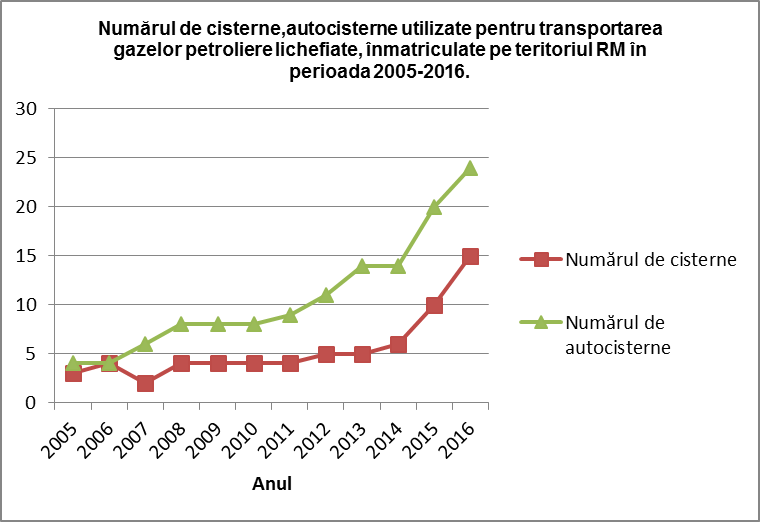 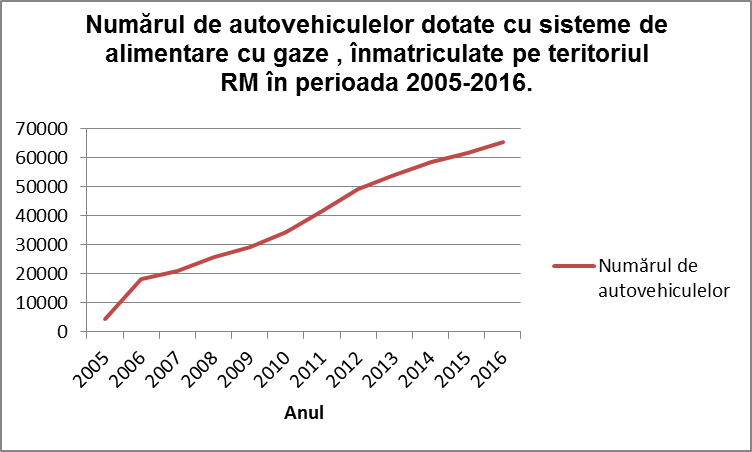 